# IINSUKU EZINGAMASHUMI AMAHLANU (50) ZOKUSIKELELA ISIZWE16 April - 4 June 2017 (ICawa yoVuko kude kube yiCawa yePentekoste)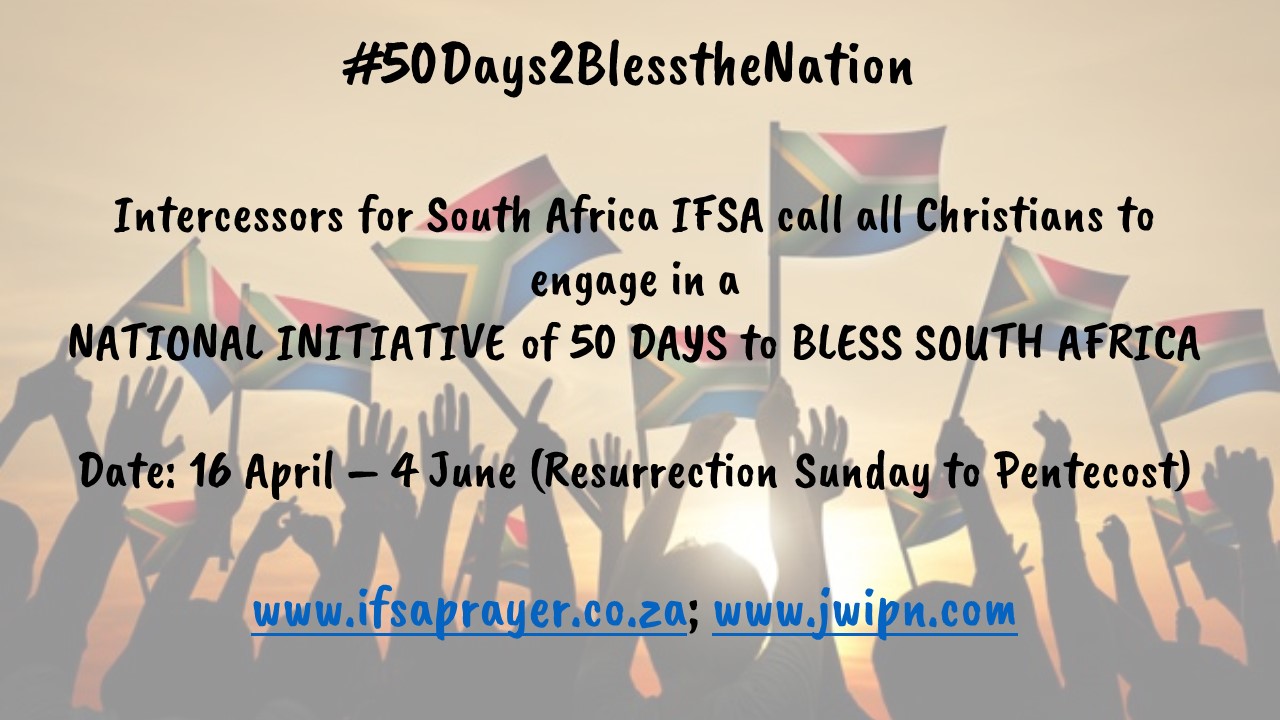 ISIQALO SOMTHANDAZO WE SIZWEsikhutshwa INTERCESSORS FOR SOUTH AFRICA(Iqumrhu labathandazi namaqela ngama-qela abathandazi emzantsi Afrika)Injongo yesi siqalo salo mthandazo, wee ntsuku ezingamashumi amahlanu wokusikelela I Sizwe, kukuba abakholwa ku Krestu bathabathe I nxaxheba nge Sizwe sethu; bekholwa ukuba u Thixo unako, yabe uyakutshintsha iintliziyo zabantu bom Zantsi Afrika. Uxanduva lwethu lokuqala, kukumcela atshintshe iintliziyo zethu, ekuboneni gwenxa (kakubi) iSizwe sethu, sisibone ngeentliziyo nangamehlo okholo, nokumthemba u Thixo, ukuba ufuna ukusebenzisa thina, ukuze kubekho inguqu.  Sibona ko mabona kud, sive nakoo nomathotholo amazwi aphuma kwii nkokheli asetyenziswa adlaka-dlaka, ethwele ukonyanya, ubuhlanga ne ngxabano, wambi aqalekisa abanye abantu.okanye umntu omnye ongenaxanduva kumsebenzi, woqhakamshelwano luka wonke-wonke lwasemoyeni, ekhupha into enjalo echaphazela iSizwe sethu.  Amazwi abantu abakholwa ku Krestu mawahluke- asikelele kunokuqalekisa, aphilise kunokuba ophise, ambambazele, abuyisele kunokuba atshabalalise.Isicwangcwiso : ZALISA UMZANTSI AFRIKA NGOMTHANDAZO IINTSUKU EZINGA MASHUMI AMAHLANU; NGOLU HLOBO LULANDELAYO……..Thandaza usikelela uMzantsi Afrika mihla yonke.Thandaza uhamba, Thandaza uqhuba isithuthi,Thandaza uqhuba ibhayisikili noba sisi thuthuthu,  ekuhlaleni,kwingingqi yakhowo , edolophini,kwisithili,emathaleni, ezivenkileni, kwii ndawo zonke ohamba kuzo.Khungela ukusindiswa kwabo balahlekileyo, bangazaniyo no Thixo.Imithandazo yekholwa ngalinye, imithandazo yabalindi,imithandazo yamaqela,umthandazo wenkonzo.Indlela yokuthabatha inxaxheba: Fumana isikhokelo somthandazo wokusikelela iSizwe ku: www.ifsaprayer.co.za/www.jwipn.comFumana umyalezo wemihla ngemihla kuqhakamshelwano ngo WhatsApp kule nombolo 0817161203 inee ngcebiso ngokuhamba uthandaza.Ukuhamba uthandaza no mhlobo. Thandazelani iimfuno zabantu nee ndawo enizibonayo. Funda iLizwi le Nkosi ngokuvakalayo.Guqula izicatshulwa zebhayibhile uzithandaze. Cela u Moya oyiNgcwele avule amehlo akho, uthandaze ngokwe ntliziyo kaBawo. Yise ku Thixo imithandazo yakho, xa umelene nobubi. Cela uThixo akhonkxe iintshaba zika moya ukuze abantu bakhululeke.UKUZINZISA ISIZWE SETHU SILUNGELE INTSIKELELOIintsikelelo ne ziqalekiso ziyindlela yokuhambisa amandla ka moya. UBawo wethu oseZulwini nguye yedwa umthombo wee ntsikelelo ovelisa iziphumo ezilulutho. Iziqalekiso zizizekabani ezibi ezenza imvakalelo. Le mvakalelo yenziwa ngabantu abanobubi nemimoya yamandla emibi ne ziqalekiso zikhululwa ngamazwi athethwayo okanye abhalwayo; okanye iingcinga. Iintsikelelo ne ziqalekiso zikwa ziziphumo zeendlela esizikhethela ukuphila, okanye ukuziphatha ngazo. Yakuba ikhululwe Intsikelelo okanye isiqalekiso, zinako ukutyhutyha umnombo okanye isizukulwana, kude kubekho ubani oyakusiqhawula isiqalekiso, ngomthandazo okanye ngendlela kaThixo, azikhethela ikuphila ngayo. Amazwi ethu anamandla angummangaliso, achaphazela abantu nee meko ngendlela entle okanye embi: “Ukufa no kuphila kusemandleni olwimi.” iMizekeliso.18:21 (NKJV); “Ke lona ulwimi alunaye noko amnye ebantwini; unokuludambisa; lubububi obungenakubanjwa, luzele bubuhlungu obubulalayo. Ngalo siyambonga uThixo uYise, nangalo siyabaqalekisa abantu abenziwe ngomfanekiselo kaThixo. Kwakulo mlomo mnye kuphuma intsikelelo nengqalekiso. Yakobi 3:8-10 (NKJV).Kwi Testamente endala umbingeleli omkhulu wayenoxanduva lokusikelela  AmaSirayeli: "Thetha ku Aron nakoonyana bakhe, uthi; Ize nenjenje ukubasikelela oonyana baka Sirayeli, nithi kubo, makakusikelele uYehova akugcine;Makabukhanyise uYehova ubuso bakhe kuwe, akubabale; Makabuphakamise uYehova ubuso bakhe kuwe,akunike uxolo.Mabalibeke ke igama lam phezu koonyana baka Sirayeli; mna ndiyakubasikelela." Numeri.6:23-27 (NKJV). Kwi Testamente Entsha, ikholwa ngalinye lingu mbingeleli: "Ke nina nisisizukulwana esinyuliweyo,isibingeleli esibubukumkani, uhlanga olungcwele, abantu abayinqobo, ukuze nivakalise isidima salowo wanibizayo ukuba niphume ebumnyameni, ningene ekukhanyeni kwakhe okungummangaliso;" 1Petros.2:9 (NKJV).  UYesu wasiyalela ukuba sisikelele bonke abantu: "Ke mna ndithi kuni, Zithandeni iintshaba zenu, basikeleleni abo baniqalekisayo, benzeleni okulungileyo abo banitshutshisayo, nibathandazele banigxekayo banitshutshise …” Mateyu.5:44 (NKJV).GADA NTLIZIYO YAKHO UQWALASELE AMAZWI AKHO"Nazintweni zonke zigcinwayo, londoloza intliziyo yakho; Kuba aphuma kuyo amathende obomi; Kususe kuwe ukujibiliza komlomo, nokuthi gu bucala komlomo, budedise kuwe." Imizekeliso 4:23-24 (NKJV).Intsikelelo okanye isiqalekiso siqala ezintliziyweni zethu. Ukuba iintliziyo zethu zigcwaliswe bubu krakra, ngumsindo okanye impindezelo, asinako kengoko ukusikelela: "Ke zona izinto eziphuma emlonyeni, ziphuma kuyo intliziyo; zizo ezo, zimenza inqambi umntu. Kuba kuyo intliziyo, kuphuma izicamango ezingendawo, ookubulala, ookukrexeza, oomibulo, oobusela, ookungqina ubuxoki, ookunyelisa." Mateyu 15:18-19 (NKJV). Wathi uYesu, "Lowo ukholwayo kum, njengoko satshoyo isibhalo, kuya kumpompoza imilambo yamanzi aphilileyo, iphuma embilinini wakhe.”  Yohane.7:38 (NKJV). Ukuthetha intsikelelo akukhuthazi sono. Ibeka umoni nezakhiwo zesono esandleni sika Thixo. Ungumgwebi olungileyo, owenza inceba nobulungisa. Ungumgwebi olungileyo nonenceba, osenzela inceba nokulungileyo.Amakrestu, nje ngabameli bobuKumkani bukaKrestu, axhotyiswe ngamandla okoyisa isono, isilingo, ukuhendeka nemisebenzi yenyama. Uthando lwamaKrestu ngoThixo, ukuthandana, ukuthanda abantu bonke kunye neentshaba, ukuthotyelwa kwemiyalelo kaThixo nobomi bobungcwele nobunyulu obungangxengwanga, yimiqathango kaThixo yokuthululela iintsikelelo eSizweni. Iintsikelelo zeTestamente entsha azihlali zikhusela ubutyebi bemali okanye ukhuseleko lweziqu, kodwa yenza abantu babenako ukuphila ngendlela yokuba basikeleleke, baphile, babuyiselwe, basindiswe, babuyiselwe kuKrestu ngokholo, kubuyiselwe unqulo nokuhlonelwa kukaThixo nje ngoBawo wethu oseZulwini. Oku kuziphatha ngolu hlobo kuyamvuyisa uThixo, kwenze iliZwe lisikeleleke.Ixesha lifikile lokuvumela uMoya oyiNgcwele ahlambulule iintliziyo nemilebe yama Krestu ahlala eMzantsi Afrika. Ncedani nihlangane nathi, kwezi ntsuku zingamashumi mahlanu zizayo, nanjengoko siyakuba sisikelela iSizwe. Nceda ube yinxalenye yethu kwintsuku ezingamashumi amahlanu (50) xa SISIKELELA  ISIZWE!ISIKHOKHELO SOMTHAMDAZO SEMIHLA NGE-MIHLAISIPILI SEMIHLA-NGEMIHLAVumela uMoya oyiNgcwele agoca-goce intliziyo yakho imihla–ngemihla, avuse isazela malunga ne mo yokungalunganga, iingcinga, iinjongo namazwi anokuthintela iintsikelelo zikaThixo ukuba zithululeke ngawe.UMTHANDAZO WEMIHLA-NGE MIHLA: Bawo, ndicela undixolele ngokwenza lukhuni intliziyo yam ngakwabanye abantu. Apho ndiye ndangabinamvakalelo ekuthetheni kwakho, nasekuhluphekeni kwabantu, ndicela ususe ubumnyama uzise ukukhanya.Ndincede ndithande kwakhona, ndijonge nakwabanye abantu ngovelwano nenceba. Ndincede ndiyigade intliziyo yam.ZINIKEZELE NGOKUPHELELEYONikezela ubomi bakho esandleni sikaThixo umvumele atshintshe intliziyo yakho, akhokhele amazwi akho nezenzo, ukuze ube yintsikelelo ku Mzantsi Afrika.UMTHANDAZO WEMIHLA-NGEMIHLA: Bawo, ndicela undixolele ngelizwi ngalinye elikrwelayo endilithethileyo ndinomsindo, ndingenamonde, ndicaphuka okanye ndingenamvakalelo., kumalungu ekhaya, kubantu bolunye uhlanga. Susa isiqalekiso ngasinye emilebeni yam, undisebenzise njengesixhobo sobulungisa, ukusikelela uMzantsi Afrika. Ndincede  ndiwagade amazwi am.SIKELELA UMZANTSI AFRIKAThandaza lo mthandazo wemihla-ngemihla, intsuku ezingama shumi amahlanu (50) phezu koMzantsi Afrika nakubantu abhlala elizweni lethu: IINTSIKELELO ZEMIHLA-NGEMIHLA: Ngegama lika Yesu ndisikelela uMzantsi Afrika: “Makakusikelele uYehova, akugcine; makabukhanyise uYehova ubuso bakhe kuwe, akubabale; Makabuphakamise ubuso bakhe uYehova kuwe, akunike uxolo" Numeri 6:24-26, (NKJV). "Banoyolo abanga mahlwempu ngo moya, ngokuba ubu Kumkani bama Zulu bobabo. Banoyolo abakhedamileyo, ngokuba bayakonwatyiswa bona. Banoyolo abanobulali, ngokuba umhlaba baya kuwudla ilifa bona. Banoyolo abalambela benxanelwe ubulungisa, ngokuba baya kuhluthiswa bona. Banoyolo abanenceba, ngokuba bayakwenzelwa incena bona. Banoyolo abahlambulukileyo iintliziyo, ngokuba bayakumbona uThixo bona. Banoyolo abaxolisi, ngokuba baya kubizwa ngokuba bangoo nyana bakaThixo bona. Banoyolo abatshutshiswa ngenxa yobu lungisa, ngokuba ubuKumkani bamazulu bobabo. Ninoyolo nina, xa bathe abantu baningcikiva, banitshutshisa, bethetha izinto ezikhohlakeleyo ngani, bexoka, ngenxa yam. Vuyani nigcobe Kunene, ngokuba umvuzo wenu mkhulu emazulwini, kuba benjenjalo ukubatshutshisa abaprofethi ababe phambi kwenu." Mateyu.5:2-12, (NKJV) "Makabongwe uThixo, uYise weNkosi yethu uYesu Krestu; njengokuba wathi, ngaphambi kokusekwa kwehlabathi, wasinyulela kuye ukuba sibengcwele, singabi nasiphako phambi kwakhe; " Efese.1:3-4, (NKJV)ISICWANGCWISO SEVEKIIVEKI YOKUQALA (1): 16-22 APRIL: IBANDLA NEZINYE IINKOLOIINTSIKELELO ZEMIHLA-NGEMIHLA ZEVEKI YOKUQALA (1) Ngegama lika Yesu sisikelela iBandla eMzantsi Afrika: Masigcwaliswe nguMoya oyiNgcwele, singcwaliswe ngenyaniso yeLilizwi likaThixo; masizithobe,sithandaze, sifune ubuso bukaThixo siguquke kwiindlela zethu ezigwenxa; Masigcwaliswe bubulumko nakukuqonda ngokwakwa Moya, sihambe ngokufanele iNkosi yethu u Yesu Krestu, sithwale isiqhamo sikaMoya oyiNgcwele, sikhule ekwazini uThixo; Masibe yityuwa nokukhanya, kwiindawo esifumaneka kuzo, sithobele umyalelo wokuba masihambe kulo lonke iLizwe, sishumayele ivangeli lobuKumkani bukaKrestu, nazo zonke izizwe. Sisikelela iintshaba zethu, sisikelela abo basiqalekisayo, sisikelela abo basicaphukelayo, sisikelela abo basicinezelayo besitshutshisa. Sisikelela nabezinye iinkolo.Sisikelela nabaxhasi bezinye iinkolo: Mawavuleke amehlo abo, mabaguquke ebumnyameni beze ekukhanyeni, basuke egunyeni lika Sathana beze ku Thixo, bafumane uxolelo lwezono nendawo phakathi kwabo bangcwaliswe ngokholo kuYesu Krestu. Mabazi uThando lukaThixo njengo Tata, inceba nenyaniso eza ngoYesu Krestu, namandla okuphila nawokukhululwa nguMoya oyiNgcwele.Sikelela uMzantsi Afrika o Nkosi Thixo!UHAMBA UTHANDAZA OKANYE UQHUBA: Amabandla eemvaba-ngeemvaba, iinkonzo zo- ulungiselelo zamaKrestu,  iindibano zabakwa Lizwi, iinkonzo zolungiselelo zamaKrestu,IInkomfa zabesfundisi, kwiimishini , mosques (indawo zokuhlanganela abenkonzo yama Silamsi), izakhiwo zenkonzo, izakhiwo zokunqulela nokufundisela, indawo zokunqula ezizimeleyo nendawo zonqulo ezinemilingo, njalo-njalo.THANDAZELA: abefundisi, ababingeleli, abaprofethi, abavangeli, oonyawontle (missionaries), iinkokheli zakwa Moya, abadala benkonzo, abadikoni, amalungu omzimba ka Krestu, njalo-njalo.KHUNGA ngokusindiswa kwamaYuda, aMasilamsi, amaHindu, amaBhuda, abakholelwa ekunquleni iinkwekhwezi namayeza, Freemasons, izangoma, abakhokheli benkonzo kaSathana, nabahamba iCawa bengamkelanga Yesu, njalo-njalo.IVEKI YESIBINI (2): 23-29 APRIL: URHULUMENTE NENDLELA YOKUPHUMELELISA IMITHETHOIINTSIKELELO ZE MIHLA-NGEMIHLA ZEVEKI YESIBINI (2). Ngegama lika Yesu Krestu, sisikelela u Rhulumente woMzantsi Afrika, ukuze sihlale ngokonwaba nangokuzola, sinokuhlonela uThixo, nokundileka konke. Kuba oku kuhle, kwamkelekile emehlweni omsindisi wethu uThixo; onga yena bangasindiswa bonke abantu, bafikelele ekuyazini inyaniso. Kuba mnye uThixo; mnye nomlamli phakathi koThixo nabantu, umntu uKrestu uYesu. Sisikelela abaphathi bethu, sikwanikela iintliziyo zabo esandleni sikaThixo ukuze azikhokhele nje ngomjelo wamanzi naphina apho athanda khona, ukuze lo Rhulumente aphathe ngenceba, ngokuthembeka nangefeya, kubo bonke abemi belizwe, abasemzini, amahlwempu nabangaxhamliyo, nokuba ubulungisa bakheke.Umlo wethu asingowanyama nagazi, ke ngoko, sisikelela iinkokheli zethu ngokukhululeka nango khuseleko kumagunya obumnyama, ebugqwirheni nokungabandakanyeki kwizithixo nakuyiphi imeko yonqulo oluchasene nobuThixo; siyabasikelela ngabalungiseleli abanobulumko nokuba onke amadoda nabafazi abagwenxa basuswe ebukhweni be Nkulu Mbuso, ebukhweni babaphathiswa naphakathi kwawo onke manye amalungu kaRhulumente. Sisikelela abagwebi bethu; amagqwetha, abatshutshisi, oomantyi, abezokhuselo, abomthetho bonke, sibasikelela ngokhuseleko, ngokukhalipha, ngokongama nobulumko buka Thixo bokukhusela iLizwe lethu kwizimvo ezitshabalalisayo, okophuleni umthetho, ukubulala, nokubulala abantu ngenjongo, uvukelo nokreqo. Oh! Sikelela uRhulumente wethu Yehova!UKUHAMBA UTHANDAZA OKANYE UQHUBA :  Kwizakhiwo zika Rhulumente, masipalathi, kwizenkonzo zolungiselela uluntu, emideni, kwiinkundla zamatyala,  kwiofisi zoomantyi, kwizitishi  zama polisa, iinkampu zamajoni, kwimikhosi ekhethiweyo,  amapolisa kaMasipala, inkonzo zokhuseleko, iinkonzo zoqubuliso, iintolongo, njalo-njalo.THANDAZELA: uMongameli, MEC, MP, iinkokheli zopolitiko, abasebenzi bakwa Rhulumente, oosodolophu, ooceba, abasebenzi bakwa masipala, kwa mantyi, amagqwetha, abameli, abagwebi, abatshutshisi, amapolisa, namjoni, abasemzini, iimbacu, abagcini–ntolongo, izisebenzi eliwalayo njalo-njalo.KHUNGA ngokusindiswa kwabaphuIi mthetho: abaphambukeli abangekho mthethweni, iqumrhu lezaphuli mthetho, abaxhomisi, ababulali, amabanjwa, njalo-njalo.IVEKI YESITHATHU (3). 30 APRIL – 6 MAY: EZOQOQOSHO, EZENDALO NE ZOLIMOIINTSIKELELO ZEMIHLA-NGEMIHLA ZEVEKI YESITHATHU (3). Ngegama lika Yesu Krestu sisikelela uqoqosho loMzantsi Afrika! Masibe nerandi enexabiso, ukubhatalwa ngokukhawulezileyo ityala le Sizwe kungabikho mfuneko yakuboleka kwibanki enguvimba welizwe; imeko yezoqoqosho inga ingakwimo ezinzileyo yokurhweba abatyali mali bangaphandle; Urhwaphilizo maluliwe ngokukhawuleza; uRhulumente abenobulumko noxanduva kwinkcitho mali ekuvimba weSizwe nezibonelelo (resources) kunye nozinzo oluphilileyo phakathi kwezibonelelo zika Rhulumente, nophuhliso lwezoshishino; Singa singanokucinga ngendlela ephilileyo. Sisikelela ezendalo nezimbiwa, ngokusetyenziswa ngenkathalo ukuze uphuhliso lungatshabalali. Sisikelela ukukhuseleko lwezilwanyana nezityalo zasendle, nokuhlonipheka nonxibelelwano phakathi kwabantu nendawo. Sisikelela izakhiwo nabasebenzi. Sisikelela uMzantsi Afrika ngefeya, ngobulumko noxanduva lokwaba umhlaba ngokulinganayo, ngemvisiswano phakathi kwamafama, asebenzi, nabezoshishino. Sisikelela amafama ngokufama, ngentengiso nangezakhono kwezemali, ukubanobuchule bokulima umhlaba wethu; babenokuqinisekisa ixesha elide lokukhusela ukutya. Bawo, sincede sikelela umhlaba wethu, siphe imvula ngexesha layo, sincede silawule, sisuse ukungabikho kwenceba kwangaphambili neminye imiba esahlasela uMzantsi Afrika.UKUTHANDAZA UHAMBA OKANYE UQHUBA: Iibhanki noovimba bemali, amashishini, iivenkile, izakhiwo (iindlela, izikhululo zeenqwelo-moya, izikhululo zeenqanawa, iziporo),abaphathi bendalo, imizi yogcino zilwanyana, iintaba, amalwandle, iipaki, imigodi yezimbiwa, amadami, imilambo, iifama, amashishini asakhasayo, abattoirs, izisele zombona, oovimba bezolimo nee depho, njalo-njalo.THANDAZELA : Abaphathi, oosomashishini abangamadoda nabangamakhosikazi, imibutho yabasebenzi, abameli babasebenzi, oonovenkile, abathengisi, abasebenzi zivenkileni, abasebenza ezithilini zemali, abathengisa inshorensi, abathengisi bezindlu, abasebenza kwimizi mveliso, abangasebenziyo, abangqibi, abahlelelekileyo nabanee mfuno, abasebenzi zindleleni, abancedisa kwinqwelo-moya, abaqhubi nqwelo-moya, oosomashishini bee nqwelo ezinkulu ezilayisha iimpahla (goods train), abaqhubi beebhasi nabezinye izithuthi, abasebenza egaraji, abasebenzi mgodini, amafama, abasenzi zifama, abalobi bee ntlanzi, abasebenzi bezendalo njalo-njalo.KHUNGA ngabenzi bobubi: Amagosa nabemi abarhwaphilizayo, amasela, abafuni  bezinto zabantu ngendlela engekho mthethweni, ababulali, abaphembeleli boqhushululu, lokungathobeli, bemvukelo nogonyamelo, njalo-njalo.IVEKI YESINE (4): 7-13 MAY: EZEMFUNDO NEZE MPILOMITHANDAZO YEMIHLA-NGEMIHLA YEVEKI YESINE (4). Ngegama lika Yesu Krestu, sisikelela inkqubo yemfundo yo Mzantsi Afrika. Sisikelela ukuveliswa komgaqo olandelwayo wemfundo enobu Thixo yezikolo; sisikelela izikolo zethu; iikholeji, izikolo zemfundo enomsila (iiyunivesiti), abafundisintsapho ngokubanako uxhonkxa iingqondo nangendlela olubona  ngayo ulutsha lwethu ngenyaniso yobuThixo, ngobulumko, ngoxanduva nangokubanako. Sisikelela ulutsha lo Mzantsi Afrika ngomoya wokufundiseka. Sisikelela isebe lezempilo ngemfesane kwabagulayo nabanee mfuno; ngeenkonzo zempilo nangoxanduva lokusebenzisa amayeza. Sisikelela oogqirha ngokuqonda unobangela wezifo nezigulo ngokwasemzimbeni, ngokwemizwa nango komoya, nangokuzisa impiliso kwabagulayo. Sithandazela ukubuyiselwa kwesibabalo sokuphilisa ku mzimba kaKrestu (iBandla), ngokuxhotyiswa nguMoya oyiNGcwele. Sisikelela uMzantsi Afrika ngokuphiliswa ngokwase mzimbeni, ngokwemizwa, ngokwasengqondweni nangokwase moyeni.HAMBA UTHANDAZA OKANYE UQHUBA: Kwiintlobo zonke zezikolo; ezigcina abantwana abancinane, ezabaqalayo, izikolo, kwizakhiwo zabakhubazekileyo, kwiikholeji, kwiiyunivesiti, apho kuqeqeshwa khona nakumaziko ezemfuna lwazi, (research institutions), izibhedlela, iklinikhi, nakwii kilinikhi zezilwanyana, kumathala amayeza, kwiikilinikhi zokuqhomfa, kwiikilinikhi zokuqhelanisa (rehabilitation), nakumaziko wabaphazamiseke engqondweni, njalo-njalo.THANDAZELA: Iinqununu, abafundisintsapho, abafundisa eyunivesiti, abafundi, base univesiti, abameli babafundi  eyunivesiti, abafundi abazinkokheli, oogqirha, abongikazi, abasebenzi sibhedlela, oogqirha bamazinyo, oonompilo, abakhathalela abantu ababuthathaka, abagulayo,  oosokhemesti, abancedi abaqeqeshiweyo abahamba ngeenqwelo zezigulana(paramedics), abasebenzi bomzuzwana, abaxhomekeke kwiziyobisi, abangaboniyo nabengevayo, abakufutshane nokhubazeko- nabakhubazeke omane  amalungu ngenxa yokuchaphazeleka ko mnqoqnqo, njalo-njalo.KHUNGA ngokusindiswa kwabenzi bobubi: abahlukumezi ezikolweni, abarhubuluzisi beziyobisi ezikolweni, abaqhomfisi, abathengisi babantu, ushishino olungekho mthethweni ngamalungu emizimba yabantu, oogqirha bobuxoki, njalo-njalo.IVEKI YESIHLANU (5): 14-20 MAY: EZOSASAZO NEZEMIDLALOIINTSIKELELO ZEMIHLA–NGEMIHLA ZEVEKI YESIHLANU (5): Sisikelela usasazo loMzantsi Afrika ngokungqala, ukunyaniseka nokungabikho mbaxa kokuntathela nokusasaza. Sibasikelela ngokubanako ukuhluza inyani ebuxokini, babenesibindi ekuhlaziseni izinto ezimbi ezifihlwayo, bathabathe uxanduva ngokuqulathwe zinkqubo zabo, imagazini, amaphephandaba nemiyalezo yokuncokolwa esasazwayo. Wanga uMzantsi Afrika ungamkela umceli mngeni wokwakha iSizwe, kunokuba usikrazule phakathi. Ukhuthaze abantu, kunokubatyhola, ubaqalekisa ukujongela phantsi abanye, ngakumbi emsasazweni; mawube sisisombululo sokoyisa ubuhlanga, kunokukhuthaza ukucaphukelana, ingxwabanxwaba nokucalulana ngokobuhlanga. Nkosi Yesu Krestu, sincede singamakholwa kuwe sisuse intetho yokucaphukelana emilonyeni yethu. Sisikelela amadodo ezemidlalo kwanabafazi bezemidlalo ukuba babezizibonelo zolutsha lwethu, bagqwese kweze midlalo nokuba babengabameli boMzantsi Afrika abafanelekileyo.  Nkosi,Thixo, sincede sikela uMzantsi Afrika ngentliziyo entsha!HAMBA UTHANDAZA OKANYE UQHUBA: Amaziko ezosasazo, amaziko oomabona kude, iiofisi zamaphepha-ndaba, amabala emidlalo, amaqumrhu ezempilo, njalo-njalo.THANDAZELA: Abasasazi, iintatheli, abathengisi bamaphepha-ndaba, balungisi-kubhalwa kwamaphepha, abahlomli, abaqeqeshi bebhola, iimbaleki, amadoda nabafazi bezemidlalo, usasazo olukoo: Facebook, Instagram, whatsapp, email, twitter, njalo-njalo.KHUNGA: ngukusindiswa kwabenzi bobubi: ofanakalo, iindaba zobuxoki nolwazi oluguqulwayo, abahlali abaphembelela ukucaphukelana, ubuhlanga nabadali boqhushululu, abantu abahlukumeza abanye ngonxibelelwano lwezomoya (internet), abahlukumezi, ubusela bonxibelelwano ngezomoya, ukunyoba kwezemidlalo ukusetyenziswa kwezinto ezingekho mthethweni kusenzelwa ukuphumelela, njalo-njalo.IVEKI YESITHANDATHU (6): 21-27 MAY: INKCUBEKO, UBUGCISA, NEZOLONWABOIINTSIKELELO ZEMIHLA-NGEMIHLA ZEVEKI YESITHANDATHU (6) Sisikelela inkcubeko ezintlobo-ngentlobo yoMzantsi Afrika. Masifumane uxolelo ngokuvumela imvelaphi yenkcubeko yethu isimfamekise nokuba isithintele ukuba sihambe enyanisweni yeLizwi lika Thixo. Zinga zonke iinkcubeko eMzantsi Afrika zingahlanjululwa zihlangulwe, ukuze sihlionele inkosi yethu, uYesu Krestu kuzo iimvelaphi zenkcubeko singa sonke singafumana ilifa kuYesu Krestu. Sisikelela umzi wezotyelelo. Mabasikeleleke abatyeleli boMzantsi Afrika balifumane ivangeli lika Krestu. Sisikelela ubuchule obubonwayo nobenziwayo (perfoming art). Wanga angahlonipheka uThixo kwinto yonke abayidalayo nabayenzayo.Sisikelela imizi yokonwabisa woMzantsi Afrika. Unga ungacocwa uhlanjululwe kubo bonke ububi, nalelo lokungcola.Lwanga lungakhululeka uluntu loMzantsi Afrika; ekuxhomekekeni kwimifanekiso yamanyala, imifanekiso yokuvusa imizwa, imidlalo yekhomputha kugembulo, iziyobisi, etywaleni, njalo-njalo.THANDAZA UHAMBA OKANYE UQHUBA: Kumaziko ahlala izilwanyana, izakhiwo zenkcubeko namatye ezikhumbuzo, indawo yemidlalo yeqonga, indawo yokubukela ibhanyaskophu, ezibharini, ezishibhini,kwindawo ekonwatyiswa abantu abadala, kwizakhiwo zongcakazo, Imizi yeziyobisi eyaziwayo, izindlu ezishishina ngabathengisi mizimba, indawo zokudlalela, indawo ezigqwesileyo zoxhwilo noxinzelelo lwabantu, osomashishini abaququzelela ushishino ngemizimba, iklabhu ekuhlaliwa kuzo kude kuse, njalo-njalo.THANDAZELA: Abalinganisi, abavelisi, abvelisi bee filim, abafoti, abazobi neemvumi, abaqhubi zibhayisikili, abandwendweli, abadlali bomculo, artists, abazobi beeplani zezakhiwo, abaqhubi bezithuthuthu, abatyeleli bendawo, abathengisi bemizimba, njalo-njalo.KHUNGA ngokusindiswa kwabenzi bobubi: abashishina ngeziyobisi, ngabathengisi babantu, ngabakhonza uSathana, abaxhaphazi bezesondo ngolunya, abantu abaqokelela abathengisi mizimba abathengi, njalo-njalo.IVEKI YESIXHENXE (7) : 28 MAY – 4 JUNE: FAMILYIINTSIKELELO ZEMIHLA-NGEMIHLA ZEVEKI YESIXHENXE (7) Ngegama lika Yesu Krestu sisikelela amakhaya oMzantsi Afrika ngoo tata noo mama abanoxanduva, uthando, nokoyika uThixo benobuhlobo obuphilayo namakhaya, nembeko kubazali nabantwana,ngokuphiIiswa kwamanxeba oxhatshazwa nawokungafunwa; sisikelela ootata beSizwe sethu ngokubanako ukukhathala nokuxhasa amakhaya abo nokuwathanda bancome abafazi babo nabantwana; sisikelela oomama kwiSizwe sethu ngokubanako ukukhusela nokondla amalungu ekhaya, ukuthanda nokuxhasa amadoda abo nokukhulisa abantwana ekoyikeni uThixo; sisikelela abazali ngokubanako ukuqeqesha nokufundisa abantwana ebuThixweni; sisikelela abatshati nemitshato enobuThixo; sisikelela abantwna, neenkedama eMzantsi Afrika ngokhuseleko lwentlalo, ngembeko nokuthobela abazali, ngekamva elizele zizithembiso. Banga bangakhula bemazi uThixo. Sisikelela abantu ababodwa nabanesithukuthezi, abazali ababodwa nabahlukene nabalingane; Banga bangabazi ubudlelwane babahlobo nobekhaya, yanga Inkosi ingabanika imfuno zabo, ithuthuzele iintliziyo zabo, ipholise amanxeba abo. Sithandazela abenzi bobubi ababenukuneza amadoda, abafazi nabantwana, abakhokhelela ulutsha lwethu ekulahlekeni ngezimilo ezibi, baguquke kwiindlela zabo ezimbi, bafumane impiliso ekuxhomekekeni ebubini nasesimilweni esibi. THANDAZA UHAMBA OKANYE UQHUBA: Kwindawo ekufutshane kuwe. THANDAZELA: Iintsapho, ootata, oomama, abayeni, amakhosikazi, amasana, abantwana, abantu abatsha, abatsha-bebadala, ababodwa, abadala, abaqhawule umtshato, oomama nootata abangenabalingane, imitshato, abanesithukuthezi, oomama abakhulelweyo, amadoda azenza abafazi, nabafazi abazenza amadoda, abanoxinzelelo emoyeni amalungu ekhaya anomoya okozixhoma, njalo-njalo. KHUNGA ngokusindiswa kwabenzi bobubi: abadlwenguli, amadoda alala abantwana abangamakhwenkwe, abahlukumezi, abaphembeleli bodushe emakhaya, abakrexezi, njalo-njolo.  #50iintsukuzokusikelelaiSizweIntercessors for South Africa IFSA ibiza onke amaKrestu azibandakanye kwiSIQALO SESIZWE se50 yentsuku ZOKUSIKELELA UMZANTSI AFRIKA Umhla: 16 April - 4 June 2017 (ICawa yoVuko kude kube yiPentekoste)